Об утверждении формы протокола об итогах сбора подписей избирателей в поддержку выдвижения кандидата на выборах  в органы местного самоуправления Бейского района Республики Хакасия назначенных на единый день голосования 11 сентября 2022 годаВ соответствии частью 12 статьи 27 Закона Республики Хакасия «О выборах глав муниципальных образований и депутатов представительных органов муниципальных образований в Республике Хакасия», постановлением Избирательной комиссии Республики Хакасия от 09 июня 2022 года № 11/102-8 «О Перечне и примерных формах документов, представляемых в избирательные комиссии при проведении выборов депутатов представительных органов муниципальных образований в Республике Хакасия», постановлением Избирательной комиссии Республики Хакасия от 09 июня 2022 года № 11/101-8 «О Перечне и примерных формах документов, представляемых кандидатами, уполномоченными представителями избирательных объединений при проведении выборов главы муниципального образования в Республике Хакасия» территориальная избирательная комиссия Бейского района постановляет:Утвердить форму протокола об итогах сбора подписей избирателей в поддержку выдвижения кандидата в депутаты Совета депутатов Бейского района Республики Хакасия пятого созыва назначенных на единый день голосования 11 сентября 2022 года согласно приложения №1. Утвердить форму протокола об итогах сбора подписей избирателей в поддержку выдвижения кандидата на должность главы Куйбышевского сельсовета Бейского района Республики Хакасия назначенных на единый день голосования 11 сентября 2022 года согласно приложения № 2.Разместить настоящее постановление в разделе «территориальная избирательная комиссия» на официальном сайте Бейского района Республики Хакасия в сети Интернет.Председатель комиссии					 	С.Н. МистратовСекретарь комиссии							Т.Н. СлободчукПриложение №1к постановлению территориальной избирательной комиссии Бейского районаот 21 июня 2022 года № 33/189-5 ПРОТОКОЛоб итогах сбора подписей избирателей в поддержку выдвижения
 кандидата в депутаты по ___ мандатному избирательному округу №__ 
на выборах депутатов Совета депутатов Бейского района Республики Хакасия пятого созыва,(наименование представительного органа муниципального образования)выдвинутого ____________________________________________________                                                    (в порядке самовыдвижения, избирательным объединением с указанием наименования избирательного объединения)Приложение №2к постановлению территориальной избирательной комиссии Бейского районаот 21 июня 2022 года № 33/189-5 ПРОТОКОЛоб итогах сбора подписей избирателей в поддержку выдвижения кандидата на должность Главы Куйбышевского сельсовета Бейского района Республики Хакасия(наименование выборной должности)___________________________________________________________,                                                                (фамилия имя, отчество кандидата)выдвинутого ________________________________________________                                  (в порядке самовыдвижения, избирательным объединением с указанием его наименования)РЕСПУБЛИКА ХАКАСИЯТЕРРИТОРИАЛЬНАЯ 
ИЗБИРАТЕЛЬНАЯ КОМИССИЯБЕЙСКОГО РАЙОНА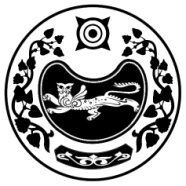 ХАКАС РЕСПУБЛИКАЗЫБЕЯ АЙМАOЫНЫA 
ОРЫНДАOЫТАБЫO КОМИССИЯЗЫХАКАС РЕСПУБЛИКАЗЫБЕЯ АЙМАOЫНЫA 
ОРЫНДАOЫТАБЫO КОМИССИЯЗЫПОСТАНОВЛЕНИЕ ПОСТАНОВЛЕНИЕ ПОСТАНОВЛЕНИЕ 21 июня 2022 годас. Бея№ 33/189-5НомерпапкиКоличествоподписных листовКоличество подписейИтогоКандидат в депутатыпо ___ мандатному избирательному округу №__ на выборах депутатов Совета депутатов Бейского района Республики Хакасия пятого созыва(наименование представительного органа муниципального образования)_______________________________(подпись, инициалы, фамилия)________________________(дата)№п/пНомерпапкиКоличествоподписных листовКоличество подписей1234ИтогоКандидат           _________________        ____________________                                                                     (подпись)                                                          (инициалы, фамилия)                                                                                                            ___________________                                                                                                                                                                        (дата)